10 km-route Zeemansloop 2024    (km)Deze route is geheel zwart-op-wit gemarkeerdStart vanuit startbureau via terrasra	Laan van Pootla	ná Tjalie Robinsonduin, weg ovs en meteen ra, Laan van Poot lzrd	fietspad en weg ovs en meteen la, Houtrustwegra	voet-/fietspad langs gemaalrd	weg ovs en rd, Willem de Zwijgerlaan rz    (0,9 km)Splitsing; bij Happy Days slaat 5km linksaf, 10-15-20-30-40km gaan rechtsafra	Van Boetzelaerlaan en directla	weg en trambaan (!) en weg via zebra ovs en rd, Willem de Zwijgerlaanrd	Frederik Hendriklaan via zebra ovs enrd	Willem de Zwijgerlaan, gaat over in Statenplein    (1,4 km)rd	Stadhouderslaan en trambaan (!) via zebra ovs en rd, Eisenhowerlaanra	Catsheuvel lz, weg naar links volgenra	voor splitsing weg ovs en meteen la, voet-/fietspad, buigt naar rechtsla	Johan de Wittlaan en bijna meteenra	bij vkl via zebra weg ovs en rd, Adriaan Goedkooplaan lzra	bij Verlengde Tolweg ovs en direct la	Adrian Goedkooplaan rz tot einde    (2,3 km)rd	via zebra Scheveningseweg en trambaan (!) ovsrd	voetpad, volg de markering door de Scheveningse Bosjesrd	Ver Huëllweg ovs en rd, langs parkeerterrein van Madurodamrd	via zebra wegen ovs, onder viaduct doorrd	voor ingang Madurodam langsra	vóór fietspad/trambaan, naar Doctor Aletta Jacobswegla	trambaan ovs en over brug    (3,5 km)Splitsing; 10km gaat rechtdoor, 15-20-30-40km slaan rechtsafrd	bij rotonde via zebra ovs en rd, Plesmanweg lz -> Badhuisweg lzra	ná Wagenaarweg, weg ovs en rd, voet-/fietspad naast Pompstationsweg lz23.	lah	voetpad24	ra	voetpad25.	rah	op Y-splitsing, voetpadrah	voetpadrd	op kruising, voetpadra	bij watertap/speeltuintje, voetpad    (4,3 km)	Let op! Fietspadla	langs Pompke Eten en Drinken		Eventueel rustrd	Doorniksestraat ovs en rd, Pompstationsweg lz, zijweg(en) negeren    (4,7 km)la	voor vkl, Van Alkemadelaan lz, langs gevangenis, voormalig Oranjehotelrd	Stevinstraat ovs en rd, Zwolsestraat lz, zijwegen negerenla	bij vkl voor Hasseltsestraat ovs en rd, Harstenhoekwegla	bij drempel weg ovs naar grindpad naast wkp 59    (5,6 km)Samenloop met 15-20-30-40km-routerd	grindpad langs Groningsestraatrah	bij einde grindpad, Groningsestraat rzra	Alkmaarsestraat rz tot het einde (rechts langs het perkje)rd	weg en trambaan (!) ovs en rd, Gevers Deynootweg lzla	bij de Obelisk, Strandweg/Boulevard, naar De Pier    (6,7 km)U kunt ‘de Pier’ bezichtigen en daar ook rusten. Op vertoon van uw startkaart krijgt u bij Friterie Par Hasard bij aankoop van patat voor € 1,00 een drankje.In plaats van over de Boulevard kunt u over het strand lopen tot strandclub MYSTIC, waar u weer rechtsaf over de Boulevard gaat en de wandeling vervolgt bij punt 40.LET OP! Er staan geen markeringen op het strand.rd	(na rust ra) Strandweg/Boulevard volgen langs Beelden aan Zee enlangs Vissersvrouwtje tot rotonde    (8,6 km)Samenloop met 5km-routela	na de rotonde fietspad en weg ovs en rd, Vissershavenwegrd	Visafslagweg ovs en rd, Vissershavenwegsl	na ingang haventerrein, Treilerdwarsweg en vrijwel direct ra, Schokkerwegrd	weg ovs en meteen ra, Zeesluisweg lzla	vóór hekwerk, trappen afrd	voetpad langs de Tweede Haven ra	voetpad langs de Tweede HavenEventueel rust bij Oma Toosrd	voetpad langs de jachthavenla	ná restaurant Catch by Simonisra	Doctor Lelykade    (10,2 km)la	weg ovs en rd, Kranenburgweg lzrd	Westduinweg ovs en rd, Kranenburgweg lzra	bij Van Foreeststraat weg ovs (let op!) en meteenla	Kranenburgweg rzra	voet-/fietspad langs gemaalla	voetpad langs Houtrustweg lz (!)ra	vóór kruising, weg en fietspad ovs (!) en rd, Laan van Pootla	bij ingang parkeerterrein, weg ovs en meteenra	naar de Finish bij Houtrust Squash    (11,2 km)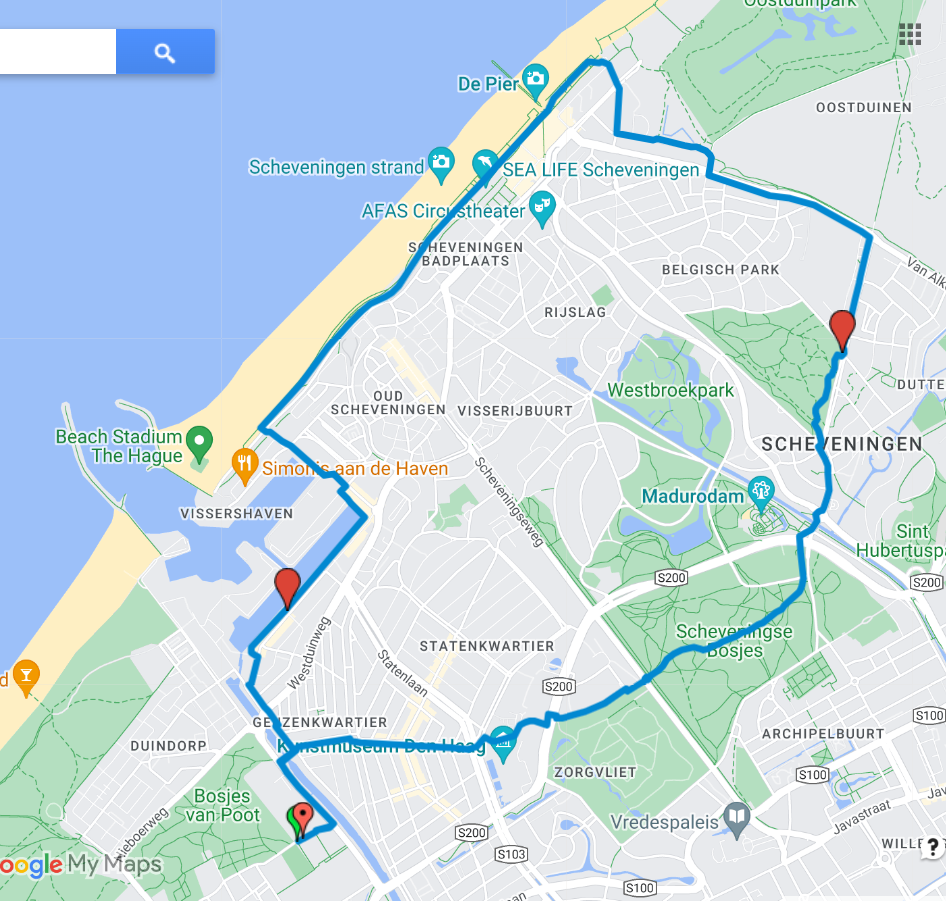 